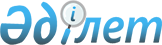 2023-2025 жылдарға арналған Петропавл қаласының бюджетің бекіту туралыСолтүстік Қазақстан облысы Петропавл қалалық мәслихатының 2022 жылғы 26 желтоқсандағы № 1 шешімі.
      Ескерту. 01.01.2023 бастап қолданысқа енгізіледі - осы шешімнің 7-тармағымен
      Қазақстан Республикасының Бюджеттік кодексінің 9-бабына, "Қазақстан Республикасындағы жергілікті мемлекеттік басқару және өзін-өзі басқару туралы" Қазақстан Республикасының Заңының 6-бабы 1-тармағының 1) тармақшасына сәйкес Петропавл қалалық мәслихаты ШЕШТІ:
      1. 2023 – 2025 жылдарға арналған Петропавл қаласының бюджеті тиісінше 1, 2, 3 – қосымшаларға сәйкес, оның ішінде 2023 жылға келесі көлемдерде бекітілсін: 
      1) кірістер – 63 324 309,4 мың теңге:
      салықтық түсімдер – 25 890 182,9 мың теңге;
      салықтық емес түсімдер – 269 480,9 мың теңге;
      негізгі капиталды сатудан түсетін түсімдер – 9 475 408,4 мың теңге;
      трансферттер түсімі – 27 689 237,2 мың теңге;
      2) шығындар – 65 223 157,3 мың теңге;
      3) таза бюджеттік кредиттеу – -350 000 мың теңге:
      бюджеттік кредиттерді өтеу – 350 000 мың теңге;
      4) бюджет тапшылығы (профициті) – -1 548 847,9 мың теңге;
      5) бюджет тапшылығын қаржыландыру (профицитiн пайдалану) – 1 548 847,9 мың теңге:
      қарыздар түсімі – 10 501 440,5 мың теңге;
      қарыздарды өтеу – 12 378 144,0 мың теңге;
      бюджет қаражатының пайдаланылатын қалдықтары– 3 425 551,4.
      Ескерту. 1-тармақ жаңа редакцияда - Солтүстік Қазақстан облысы Петропавл қалалық мәслихатының 21.04.2023 № 1 (01.01.2023 бастап қолданысқа енгізіледі); 27.06.2023 № 1 (01.01.2023 бастап қолданысқа енгізіледі) шешімдерімен; 25.08.2023 № 2 (01.01.2023 бастап қолданысқа енгізіледі) ; 24.11.2023 № 1 (01.01.2023 бастап қолданысқа енгізіледі); 12.12.2023 № 1 (01.01.2023 бастап қолданысқа енгізіледі) шешімдерімен.


      2. 2023 жылға арналған қала бюджетінің кірістері Қазақстан Республикасының Бюджеттік кодексіне сәйкес келесі салықтық түсімдер есебінен қалыптасады деп анықталсын: 
      1) ірі кәсіпкерлік субъектілерінен түсетін түсімдерді қоспағанда, заңды тұлғалардан алынатын корпоративтік табыс салығы;
      2) аудандық маңызы бар қаланың, ауылдық округтің аумағында орналасқан осы салық салу объектілері бойынша жеке тұлғалардың мүлкіне салынатын салықты қоспағанда, жеке және заңды тұлғалардың, дара кәсіпкерлердің мүлкіне салынатын салық;
      3) елді мекендердің жерлеріне жеке және заңды тұлғалардан аудандық маңызы бар қала аумағындағы жер учаскелеріне салынатын жер салығын қоспағанда, жер салығы;
      4) Көлік құралдарына салынатын салықты қоспағанда, көлік құралдарына салынатын салық:
      тұрғылықты жері аудандық маңызы бар қала аумағында орналасқан жеке тұлғалардан;
      орналасқан жері олардың құрылтай құжаттарында көрсетілген заңды тұлғалардан аудандық маңызы бар қаланың аумағында орналасады;
      5) акциздер:
      Қазақстан Республикасының аумағында өндірілген алкоголь өнімі;
      бензин (авиациялықты қоспағанда) және дизель отыны;
      6) жер учаскелерін пайдаланғаны үшін төлемақы;
      7) жекелеген қызмет түрлерімен айналысу құқығы үшін лицензиялық алым;
      8) қызметтің жекелеген түрлерімен айналысуға арналған лицензияларды пайдаланғаны үшін төлемақы;
      9) сыртқы (көрнекі) жарнаманы облыстық маңызы бар қаладағы үй-жайлардан тыс ашық кеңістікте, облыстық маңызы бар қаланың аумағы арқылы өтетін жалпыға ортақ пайдаланылатын автомобиль жолдарының бөлінген белдеуінде орналастырғаны үшін төлемақы;
      10) консулдық алымнан және республикалық бюджетке есептелетін мемлекеттік баждардан басқа мемлекеттік баждар.
      3. Қала бюджеті келесі салықтық емес түсімдерден қалыптасады деп анықталсын:
      1) аудандық маңызы бар қала, ауылдық округ әкімдерінің басқаруындағы облыстық маңызы бар қаланың коммуналдық меншігіндегі мүлікті жалға беруден түсетін кірістерді қоспағанда, облыстық маңызы бар қаланың коммуналдық меншігіндегі мүлікті жалға беруден түсетін кірістер;
      2) Коммуналдық меншіктегі тұрғын үй қорынан тұрғын үйлерді жалға беруден түсетін кірістер;
      3) иесіз мүлікті, белгіленген тәртіппен коммуналдық меншікке өтеусіз өткен мүлікті өткізуден түсетін түсімдер;
      4) жергілікті бюджеттен қаржыландырылатын мемлекеттік мекемелер ұйымдастыратын мемлекеттік сатып алуды өткізуден түсетін ақша түсімдері;
      5) жергілікті бюджеттен қаржыландырылатын мемлекеттік мекемелер салатын өзге де айыппұлдар, өсімпұлдар, санкциялар, өндіріп алулар;
      6) жергілікті бюджетке түсетін басқа да салықтық емес түсімдер.
      4. Қала бюджеті негізгі капиталды сатудан түсетін келесі түсімдерден қалыптасады деп анықталсын:
      1) облыстық маңызы бар қаланың бюджетінен қаржыландырылатын мемлекеттік мекемелерге бекітілген мемлекеттік мүлікті сатудан түскен ақша;
      2) азаматтарға пәтер сатудан түсетін түсімдер;
      3) мемлекеттік тұрғын үй қорынан тұрғын үйлерді жекешелендіруден түсетін түсімдер;
      4) ауыл шаруашылығы мақсатындағы жер учаскелерін қоспағанда, жер учаскелерін сатудан түсетін түсімдер;
      5) жер учаскелерін жалдау құқығын сатқаны үшін төлемақы.
      5. 2023 жылға арналған қалалық бюджетте облыстық бюджеттен нысаналы трансферттер мен кредиттер түсімі ескерілсін, оның ішінде:
      1) жолды орташа жөндеу;
      2) мемлекеттік тұрғын үй қорын сақтауды ұйымдастыру;
      3) сумен жабдықтау және су бұру жүйесінің жұмыс істеуі (желілерді ағымдағы жөндеу және күтіп ұстау);
      4) қала көшелерін жарықтандыру (көше жарығын төлеу және ағымдағы жөндеу, СКРЭК ақ ескертулеріне сәйкес ағымдағы жөндеу);
      5) қаланы абаттандыру; 
      6) жол жүрісі қауіпсіздігін қамтамасыз ету
      7) көлік инфрақұрылымын дамыту;
      8) автомобиль жолдарының жұмыс істеуін қамтамасыз ету (қысқы / жазғы ұстау);
      9) жылу желілерін ұстау;
      10) әлеуметтік маңызы бар қалалық (ауылдық, қала маңындағы және ауданішілік қатынастар бойынша)жолаушылар тасымалдарын субсидиялау (әдістемелерге сәйкес тасымалдаушылардың шығындарын субсидиялау);
      11) мемлекеттік қажеттіліктер үшін жер учаскелерін алып қою, оның ішінде сатып алу жолымен алып қою және осыған байланысты жылжымайтын мүлікті иеліктен шығару (90 пәтер сатып алу, 40 учаске алып қою, спорт кешенін сатуға сатып алу – 88 ғимарат, Казахстанская правда көшесін кеңейту, ш / а мектеп салуға бұзу. Қапай, ш / а ИКИ астында бұзу. Қазу);
      12) Чкалов - Уәлиханов - Мүсірепов - Назарбаев көшелерінің шекараларында (сыртқы инженерлік желілермен және аумақты абаттандырумен) № 3 72 пәтерлі тұрғын үй салу;
      13) Парковая - Парфирьев - Әуезов - Таштитов көшелерінің шекараларында (абаттандырусыз және сыртқы инженерлік желілерсіз) 144 пәтерлі тұрғын үй салу;
      14) Петропавл қ. СҚО-да ірі панельді екі секциялы 17 қабатты тұрғын үй салу (абаттандырусыз және сыртқы инженерлік желілерсіз);
      15) Горький - Алтынсарин - Еңбек - Исмаилов көшелерінің шекараларында (сыртқы инженерлік желілермен және аумақты абаттандырумен) 116 пәтерлі тұрғын үй салу;
      16) Петропавл қаласында ірі панельді бір секциялы 17 қабатты тұрғын үй салу (абаттандырусыз және сыртқы инженерлік желілерсіз);
      17) Парковая-Парфирьев - Әуезов - Таштитов көшелерінің шекараларында № 2 72 пәтерлі тұрғын үй салу (сыртқы инженерлік желілерсіз және аумақты абаттандырусыз);
      18) Чкалов-Уәлиханов-Мүсірепов-Назарбаев көшелерінің шекараларында № 2 126 пәтерлі тұрғын үй салу (сыртқы инженерлік желілермен және аумақты абаттандырумен);
      19) Чкалов-Уәлиханов - Мүсірепов - Назарбаев көшелерінің шекараларында (сыртқы инженерлік желілермен және аумақты абаттандырумен) 90 пәтерлі тұрғын үй салу;
      20) Горький - Алтынсарин - Парфирьев - Таштитов көшелерінің шекараларында ірі панельді екі секциялы 17 қабатты тұрғын үй салу;
      21) Петропавл қаласында Горький-Алтынсарин - Еңбек - Исмаилов көшелерінің шекараларында (сыртқы инженерлік желілермен және аумақты абаттандырумен) 72 пәтерлі тұрғын үй салу;
      22) СҚО Петропавл қаласында Н.Назарбаев–Шухов көшесінде 144 пәтерлі тұрғын үй салу (сыртқы инженерлік желілермен және аумақты абаттандырумен).
      6. 2023 жылға арналған қаланың жергілікті атқарушы органының резерві 500 000 мың теңге сомасында бекітілсін.
      7. Осы шешім 2023 жылдың 1 қаңтарынан бастап қолданысқа енгізіледі. Петропавл қаласының 2023 жылға арналған бюджеті
      Ескерту. 1-қосымша жаңа редакцияда - Солтүстік Қазақстан облысы Петропавл қалалық мәслихатының 21.04.2023 № 1 (01.01.2023 бастап қолданысқа енгізіледі); 27.06.2023 № 1 (01.01.2023 бастап қолданысқа енгізіледі) шешімдерімен; 25.08.2023 № 2 (01.01.2023 бастап қолданысқа енгізіледі) ; 24.11.2023 № 1 (01.01.2023 бастап қолданысқа енгізіледі); 12.12.2023 № 1 (01.01.2023 бастап қолданысқа енгізіледі) шешімдерімен. Петропавл қаласының 2024 жылға арналған бюджеті Петропавл қаласының 2025 жылға арналған бюджеті 
					© 2012. Қазақстан Республикасы Әділет министрлігінің «Қазақстан Республикасының Заңнама және құқықтық ақпарат институты» ШЖҚ РМК
				
      Петропавл қалалық мәслихат хатшысы 

А. Бердагулов
2022 жылғы 26 желтоқсандағы № 1Петропавл қаласымәслихатының шешімінеҚосымша 1
Санат
Санат
Санат
Санат
Сумма (тысяч тенге)
Сынып
Сынып
Сынып
Сумма (тысяч тенге)
Сынып
Сынып
Сумма (тысяч тенге)
Бағдарлама атауы
Сумма (тысяч тенге)
1) Табыс
63 324 309,4
1
Салық түсімдері
25 890 182,9
01
Ірі кәсіпкерлік субъектілерінен түсетін кірістерді қоспағанда, заңды тұлғалардан КТС
5 354 085,9
1
Ірі кәсіпкерлік субъектілерінен түсетін кірістерді қоспағанда, заңды тұлғалардан КТС
5 354 085,9
03
Социальный налог
0,0
1
Социальный налог
0,0
04
Мүлік салығы
3 239 172,0
1
Мүлік салығы
2 097 411,0
3
Жер салығы
143 072,0
4
Көлік салығы
998 689,0
05
Тауарларға, жұмыстар мен қызметтерге ішкі салықтар
15 907 400,0
2
Акциздер
13 319 847,8
3
Табиғи және басқа ресурстарды пайдаланғаны үшін түсімдер
135 113,0
4
Іскерлік және кәсіби төлемдер
2 452 439,2
08
Уәкілетті мемлекеттік органдардың немесе лауазымды адамдардың заңдық маңызы бар іс-әрекеттерді жасағаны және (немесе) құжаттарды бергені үшін алынатын міндетті төлемдер
1 389 525,0
1
Мемлекеттік міндет
1 389 525,0
2
Салықтық емес түсімдер
269 480,9
01
Мемлекеттік меншіктен түсетін кірістер
115 702,0
5
Мемлекеттік мүлікті жалға беруден түсетін кірістер
103 422,0
9
Мемлекет меншігінен түсетін басқа да кірістер
12 280,0
03
Мемлекеттік бюджеттен қаржыландырылатын мемлекеттік органдар ұйымдастыратын мемлекеттік сатып алудан түсетін ақша түсімдері
1 800,0
1
Мемлекеттік бюджеттен қаржыландырылатын мемлекеттік органдар ұйымдастыратын мемлекеттік сатып алудан түсетін ақша түсімдері
1 800,0
04
Мемлекеттік бюджеттен қаржыландырылатын мемлекеттік органдар салатын, сондай-ақ Қазақстан Республикасы Ұлттық Банкінің бюджетінен (шығындар сметасы) ұсталатын және қаржыландырылатын айыппұлдар, өсімпұлдар, санкциялар, өсімпұлдар
9 060,0
1
Мұнай саласындағы ұйымдардан түсетін түсімдерді қоспағанда, мемлекеттік бюджеттен қаржыландырылатын, сондай-ақ Қазақстан Республикасы Ұлттық Банкінің бюджетінен (шығыстар сметасы) ұсталатын және қаржыландырылатын мемлекеттік органдар салатын айыппұлдар, өсімпұлдар, санкциялар, өсімпұлдар секторы және Жәбірленушілерге өтемақы қоры
9 060,0
06
Басқа да салықтық емес түсімдер
142 918,9
1
Басқа да салықтық емес түсімдер
142 918,9
3
Негізгі капиталды сатудан түсетін түсімдер
9 475 408,4
01
Мемлекеттік мекемелерге бекітілген мемлекеттік мүлікті сату
9 008 908,4
1
Мемлекеттік мекемелерге бекітілген мемлекеттік мүлікті сату
9 008 908,4
03
Жерді және материалдық емес активтерді сату
466 500,0
1
Жерді сату
243 500,0
2
Материалдық емес активтерді сату
223 000,0
4
Трансферттердің түсімдері
27 689 237,2
02
Жоғары мемлекеттік органдардан трансферттер
27 689 237,2
2
Облыстық бюджеттен трансферттер
27 689 237,2
Функционалдық топ
Функционалдық топ
Функционалдық топ
Функционалдық топ
Бюджеттік бағдарламалардың әкімшісі
Бюджеттік бағдарламалардың әкімшісі
Бюджеттік бағдарламалардың әкімшісі
Бағдарлама
Бағдарлама
Бағдарлама атауы
2) Шығындар
65 223 157,3
01
Жалпы мемлекеттік қызметтер
2 473 797,3
112
Аудандық (облыстық маңызы бар қала) мәслихатының аппараты
60 326,1
001
Аудандық (облыстық маңызы бар қала) мәслихатының қызметін қамтамасыз ету жөніндегі қызметтер
59 697,1
003
Мемлекеттік мекеменің күрделі шығындары
629,0
122
Аудан (облыстық маңызы бар қала) әкімінің аппараты
1 062 719,7
001
Аудан (облыстық маңызы бар қала) әкімінің қызметін қамтамасыз ету жөніндегі қызметтер
885 034,6
003
Мемлекеттік мекеменің күрделі шығындары
37 517,5
009
Ведомстволық бағынысты мемлекеттік органдар мен ұйымдардың күрделі шығындары.
140 167,6
459
Аудандық (облыстық маңызы бар қала) экономика және қаржы бөлімі
138 087,6
001
Ауданның (облыстық маңызы бар қаланың) экономикалық саясатты қалыптастыру және дамыту, мемлекеттік жоспарлау, бюджетті атқару және коммуналдық меншігін басқару саласындағы мемлекеттік саясатты іске асыру жөніндегі қызметтер
117 026,0
003
Салық салу мақсатында мүлікті бағалау
12 371,0
010
Жекешелендіру, коммуналдық меншікті басқару, жекешелендіруден кейінгі қызмет және осыған байланысты дауларды реттеу
4 030,4
015
Мемлекеттік мекеменің күрделі шығындары
4 660,2
475
Аудандық (облыстық маңызы бар қала) кәсіпкерлік, ауыл шаруашылығы және ветеринария бөлімі
63 834,0
001
Кәсіпкерлік, ауыл шаруашылығы және ветеринария саласындағы жергілікті деңгейде мемлекеттік саясатты іске асыру жөніндегі қызметтер
62 844,4
003
Мемлекеттік мекеменің күрделі шығындары
989,6
458
Аудандық (облыстық маңызы бар қала) тұрғын үй-коммуналдық шаруашылық, жолаушылар көлігі және автомобиль жолдары бөлімі
1 095 939,0
001
Тұрғын үй-коммуналдық шаруашылық, жолаушылар көлігі және автомобиль жолдары саласындағы жергілікті деңгейде мемлекеттік саясатты іске асыру жөніндегі қызметтер
327 873,0
013
Мемлекеттік мекеменің күрделі шығындары
768 066,0
805
Облыстық (облыстық маңызы бар қала) мемлекеттік сатып алулар басқармасы
52 890,9
001
Жергілікті деңгейде мемлекеттік сатып алуды жүзеге асыру бойынша қызметтер
31 633,9
003
Мемлекеттік мекеменің күрделі шығындары
21 257,0
02
Қорғаныс
74 545,0
122
Аудан (облыстық маңызы бар қала) әкімінің аппараты
74 545,0
005
Жалпы әскери міндетті орындау шеңберіндегі іс-шаралар
74 545,0
03
Қоғамдық тәртіп, қауіпсіздік, құқықтық, сот, қылмыстық атқару қызметі
162 768,6
458
Аудандық (облыстық маңызы бар қала) тұрғын үй-коммуналдық шаруашылық, жолаушылар көлігі және автомобиль жолдары бөлімі
162 768,6
021
Елді мекендерде жол қауіпсіздігін қамтамасыз ету
162 768,6
06
Әлеуметтік көмек және әлеуметтік қамсыздандыру
3 054 488,6
451
Аудандық (облыстық маңызы бар қала) жұмыспен қамту және әлеуметтік бағдарламалар бөлімі
3 054 488,6
001
Халықты жұмыспен қамту және әлеуметтік бағдарламаларды іске асыру саласындағы жергілікті деңгейде мемлекеттік саясатты іске асыру жөніндегі қызметтер
243 610,3
002
Жұмыспен қамту бағдарламасы
415 628,0
005
Мемлекеттік атаулы әлеуметтік көмек
238 876,6
006
Тұрғын үй көмегін көрсету
6 860,0
007
Жергілікті өкілді органдардың шешімдері бойынша мұқтаж азаматтардың жекелеген санаттарына әлеуметтік көмек
357 406,3
010
Үйде тәрбиеленетін және оқытылатын мүгедек балаларды материалдық қамтамасыз ету
14 007,0
011
Оқуға түсу, жәрдемақыларды және басқа да әлеуметтік төлемдерді төлеу және жеткізу бойынша қызметтерге ақы төлеу
1 696,3
013
Тұрғылықты жері жоқ адамдардың әлеуметтік бейімделуі
188 296,0
014
Мұқтаж азаматтарға үйде әлеуметтік көмек көрсету
333 443,0
017
Мүгедектерді оңалтудың жеке бағдарламасына сәйкес мұқтаж мүгедектерді протездік-ортопедиялық, есту аппараттарымен және тифлотехникалық құралдармен, арнайы көлік құралдарымен, міндетті гигиеналық құралдармен қамтамасыз ету, сондай-ақ санаториялық-курорттық емдеу қызметтерімен, ымдау тілі маманымен, жеке көмекшілермен қамтамасыз ету мүгедек адам
1 021 864,0
021
Мемлекеттік мекеменің күрделі шығындары
2 491,0
023
Жұмыспен қамту орталықтарының қызметін қамтамасыз ету
73 626,4
026
Мүгедектерді жұмысқа орналастыру үшін арнайы жұмыс орындарын құру үшін жұмыс берушінің шығындарын субсидиялау
0,0
050
Қазақстан Республикасындағы мүгедектердің құқықтарын қамтамасыз ету және өмір сүру сапасын арттыру
22 469,0
054
Мемлекеттік әлеуметтік тапсырыстарды үкіметтік емес ұйымдарда орналастыру
31 587,0
061
Жұмыс күшінің ұтқырлығын арттыру үшін адамдардың өз еркімен қоныс аударуына жәрдемдесу
67 434,9
062
Біліктілік жүйесін дамыту
0,0
067
Ведомстволық бағынысты мемлекеттік органдар мен ұйымдардың күрделі шығындары
35 192,8
07
Тұрғын үй-коммуналдық шаруашылық бөлімі
33 347 128,0
472
Облыстық (аудандық маңызы бар қала) құрылыс, сәулет және қала құрылысы басқармасы
18 363 610,1
003
Коммуналдық тұрғын үй қорын жобалау және (немесе) салу, реконструкциялау
11 774 947,6
004
Инженерлік-коммуникациялық инфрақұрылымды жобалау, дамыту және (немесе) жайластыру
6 588 662,5
458
Аудандық (облыстық маңызы бар қала) тұрғын үй-коммуналдық шаруашылық, жолаушылар көлігі және автомобиль жолдары бөлімі
14 934 114,6
002
Тәркілеу, оның ішінде мемлекет мұқтажы үшін жер учаскелерін сатып алу және осыған байланысты жылжымайтын мүлікті иеліктен шығару арқылы
2 143 403,0
003
Мемлекеттік тұрғын үй қорын сақтауды ұйымдастыру
371 376,5
004
Азаматтардың жекелеген санаттарын тұрғын үймен қамтамасыз ету
3 470 371,0
012
Сумен жабдықтау және канализация жүйесін пайдалану
1 415 666,0
015
Елді мекендердегі көшелерді жарықтандыру
2 137 247,5
016
Елді мекендердің санитарлық тазалығын қамтамасыз ету
751 842,6
017
Жерлеу орындарын күтіп ұстау және баспанасыздарды жерлеу
22 587,1
018
Елді мекендерді абаттандыру және көгалдандыру
3 301 419,4
019
Жылу-энергетика жүйесін дамыту
74 299,5
026
Аудандардың (облыстық маңызы бар қалалардың) меншігіндегі жылу желілерін пайдалануды ұйымдастыру
292 505,0
028
Коммуналдық шаруашылықты дамыту
0,0
029
Сумен жабдықтау және канализация жүйесін дамыту
831 397,0
048
Қалалар мен елді мекендерді абаттандыруды дамыту
0,0
081
Кондоминиум объектілерінің ортақ мүлкін күрделі жөндеуге несие беру
122 000,0
479
Аудандық (облыстық маңызы бар қала) тұрғын үй инспекциясы бөлімі
49 403,3
001
Тұрғын үй қоры саласындағы жергілікті деңгейде мемлекеттік саясатты іске асыру жөніндегі қызметтер
49 403,3
005
Мемлекеттік мекеменің күрделі шығындары
0,0
08
Мәдениет, спорт, туризм және ақпараттық кеңістік
958 933,9
457
Аудандық (облыстық маңызы бар қала) мәдениет, тілдерді дамыту, дене шынықтыру және спорт бөлімі
527 804,2
001
Мәдениет, тілдерді дамыту, дене шынықтыру және спорт саласындағы жергілікті деңгейде мемлекеттік саясатты іске асыру жөніндегі қызметтер
69 952,0
003
Мәдени және бос уақытты өткізуге қолдау көрсету
338 104,7
006
Аудандық (қалалық) кітапханалардың жұмыс істеуі
89 257,0
007
Мемлекеттік тілді және Қазақстан халқының басқа тілдерін дамыту
2 658,6
009
Аудандық (облыстық маңызы бар қала) деңгейде спорттық жарыстар өткізу
18 512,4
014
Мемлекеттік мекеменің күрделі шығындары
0,0
032
Ведомстволық бағынысты мемлекеттік органдар мен ұйымдардың күрделі шығындары
9 319,5
456
аудандық (облыстық маңызы бар қала) ішкі саясат бөлімі
431 129,7
001
Ақпарат, мемлекеттілікті нығайту және азаматтардың әлеуметтік оптимизмін қалыптастыру саласындағы жергілікті деңгейде мемлекеттік саясатты іске асыру жөніндегі қызметтер
247 027,9
002
Мемлекеттік ақпараттық саясатты іске асыру жөніндегі қызметтер
151 876,0
003
Жастар саясаты саласындағы іс-шараларды жүзеге асыру
27 987,0
006
Мемлекеттік мекеменің күрделі шығындары
4 238,8
10
Ауыл, су, орман, балық шаруашылығы, ерекше қорғалатын табиғи аумақтар, қоршаған ортаны және жануарлар дүниесін қорғау, жер қатынастары
132 809,5
463
Аудандық (облыстық маңызы бар қала) жер қатынастары бөлімі
128 769,5
001
Аудан (облыстық маңызы бар қала) аумағында жер қатынастарын реттеу саласындағы мемлекеттік саясатты іске асыру жөніндегі қызметтер
95 352,0
006
Жерге орналастыру аудандардың, аудандық маңызы бар қалалардың, аудандық маңызы бар қалалардың, ауылдық округтердің, кенттердің, ауылдардың шекараларын белгілеу кезінде жүзеге асырылады.
20 602,0
007
Мемлекеттік мекеменің күрделі шығындары
12 815,5
475
Аудандық (облыстық маңызы бар қала) кәсіпкерлік, ауыл шаруашылығы және ветеринария бөлімі
4 040,0
005
Мал қорымдарының (биотермиялық шұңқырлардың) жұмысын қамтамасыз ету
4 040,0
11
Өнеркәсіп, сәулет, қала құрылысы және құрылыс қызметі
1 942 564,4
472
Облыстық (аудандық маңызы бар қала) құрылыс, сәулет және қала құрылысы басқармасы
1 942 564,4
001
Құрылыс, сәулет және қала құрылысы саласында жергілікті деңгейде мемлекеттік саясатты іске асыру жөніндегі қызметтер
559 391,3
013
Аудан аумағының қала құрылысы схемаларын, аудандық (облыстық) маңызы бар қалалардың, кенттердің және өзге де ауылдық елді мекендердің бас жоспарларын әзірлеу
185 288,4
015
Мемлекеттік мекеменің күрделі шығындары
1 189 872,7
056
Жануарларға арналған баспаналар мен уақытша ұстау орындарының құрылысы
8 012,0
12
Көлік және байланыс
11 923 132,2
458
Аудандық (облыстық маңызы бар қала) тұрғын үй-коммуналдық шаруашылық, жолаушылар көлігі және автомобиль жолдары бөлімі
11 923 132,2
022
Көлік инфрақұрылымын дамыту
0,0
023
Автомобиль жолдарының жұмыс істеуін қамтамасыз ету
3 186 433,5
024
Ауылішілік (қалаішілік), қала маңындағы және ауданішілік қоғамдық жолаушыларды тасымалдауды ұйымдастыру
197 420,0
037
Әлеуметтік маңызы бар қалалық (селолық), қала маңындағы және ауданішілік коммуникациялар бойынша жолаушыларды тасымалдауды субсидиялау
3 000 914,0
045
Аудандық маңызы бар жолдарды және елді мекендердің көшелерін күрделі және орташа жөндеу
5 538 364,7
13
Басқалар
3 891 652,7
459
Аудандық (облыстық маңызы бар қала) экономика және қаржы бөлімі
711 776,0
012
Ауданның (облыстық маңызы бар қаланың) жергілікті атқарушы органының резерві
711 776,0
472
Облыстық (аудандық маңызы бар қала) құрылыс, сәулет және қала құрылысы басқармасы
854 714,1
026
"Бизнестің жол картасы 2025" кәсіпкерлікті қолдау мен дамытудың мемлекеттік бағдарламасы аясында өндірістік инфрақұрылымды дамыту
854 714,1
458
Аудандық (облыстық маңызы бар қала) тұрғын үй-коммуналдық шаруашылық, жолаушылар көлігі және автомобиль жолдары бөлімі
2 325 162,6
043
Өңірлерді дамытудың 2025 жылға дейінгі бағдарламасы аясында инженерлік инфрақұрылымды дамыту
2 325 162,6
479
Аудандық (облыстық маңызы бар қала) тұрғын үй инспекциясы бөлімі
0,0
065
Заңды тұлғалардың жарғылық капиталын құру немесе ұлғайту
0,0
14
Қарызға қызмет көрсету
552 907,8
459
Аудандық (облыстық маңызы бар қала) экономика және қаржы бөлімі
552 907,8
021
Облыстық бюджеттен несиелер бойынша сыйақылар мен басқа да төлемдерді төлеу бойынша жергілікті атқарушы органдардың берешегіне қызмет көрсету
552 907,8
15
Трансферттер
6 708 429,3
459
Аудандық (облыстық маңызы бар қала) экономика және қаржы бөлімі
6 708 429,3
006
Пайдаланылмаған (толық пайдаланылмаған) мақсатты трансферттерді қайтару
192 967,9
024
Заңнаманың өзгеруіне байланысты жоғары тұрған бюджеттердің шығындарын өтеуге төмен тұрған бюджеттерден берілетін ағымдағы нысаналы трансферттер
6 461 168,1
052
Қазақстан Республикасы Үкіметінің шешімімен одан әрі пайдалануға рұқсат етілген дамуға өткен қаржы жылында бөлінген пайдаланылмаған (толық пайдаланылмаған) нысаналы трансферттердің сомасын қайтару
23 080,9
053
Жергілікті атқарушы органдардың шешімі бойынша пайдалануға рұқсат етілген, өткен қаржы жылында бөлінген дамуға арналған мақсатты трансферттердің пайдаланылмаған (толық пайдаланылмаған) сомасын қайтару
31 208,5
054
Қазақстан Республикасы Ұлттық қорынан берілетін нысаналы трансферт есебінен республикалық бюджеттен бөлінген пайдаланылмаған (толық пайдаланылмаған) нысаналы трансферттердің сомаларын қайтару
3,9
3) Таза бюджеттік несиелеу
-350 000,0
Бюджеттік несиелер
0,0
6
Әлеуметтік көмек және әлеуметтік қамсыздандыру
0,0
458
Аудандық (облыстық маңызы бар қала) тұрғын үй-коммуналдық шаруашылық, жолаушылар көлігі және автомобиль жолдары бөлімі
0,0
095
Әлеуметтік қолдау ретінде тұрғын үй сертификаттарын беруге арналған бюджеттік несиелер
0,0
5
Бюджеттік кредиттерді өтеу
350 000,0
01
Бюджеттік кредиттерді өтеу
350 000,0
1
Мемлекеттік бюджеттен берілген бюджеттік кредиттерді өтеу
350 000,0
4) Қаржы активтерімен операциялардың сальдосы
0,0
Қаржы активтерін сатып алу
0,0
Мемлекеттік қаржылық активтерді сатудан түсетін түсімдер
0,0
5) Бюджет тапшылығы (профициті)
-1 548 847,9
6) бюджет тапшылығын қаржыландыру (профицитті пайдалану)
1 548 847,9
Санат
Санат
Санат
Санат
Сынып
Сынып
Сынып
Сынып
Сынып
Бағдарлама атауы
7
Несие түбіртектері
10 501 440,5
01
Мемлекеттік ішкі несиелер
10 501 440,5
2
Несиелік келісімдер
10 501 440,5
Функционалдық топ
Функционалдық топ
Функционалдық топ
Функционалдық топ
Бюджеттік бағдарламалардың әкімшісі
Бюджеттік бағдарламалардың әкімшісі
Бюджеттік бағдарламалардың әкімшісі
Бағдарлама
Бағдарлама
Бағдарлама атауы
16
Несиені өтеу
12 378 144,0
459
Аудандық (облыстық маңызы бар қала) экономика және қаржы бөлімі
12 378 144,0
005
Жергілікті атқарушы органның жоғары тұрған бюджет алдындағы қарызын өтеу
12 378 144,0
022
Жергілікті бюджеттен берілген пайдаланылмаған бюджеттік кредиттерді қайтару
0,0
Санат
Санат
Санат
Санат
Сынып
Сынып
Сынып
Сынып
Сынып
Бағдарлама атауы
8
Қолданылған бюджет қалдықтары
3 425 551,4
01
Бюджет баланстары
3 425 551,4
1
Қолжетімді бюджет қалдықтары
3 425 551,42022 жылғы 26 желтоқсандағы № 1Петропавл қаласымәслихатының шешімінеҚосымша 2
Санат
Санат
Санат
Санат
Сомасы (мың теңге)
Сынып
Сынып
Сынып
Сомасы (мың теңге)
Ішкі сынып
Ішкі сынып
Атауы
1) Кiрiстер
43 854 526
1
Салық түсімдері
21 978 544
01
Ірі кәсіпкерлік субъектілерінен түсетін түсімдерді қоспағанда,заңды тұлғалардан КТС
4 464 537
1
Ірі кәсіпкерлік субъектілерінен түсетін түсімдерді қоспағанда,заңды тұлғалардан КТС
4 464 537
03
Әлеуметтік салық
0
1
Әлеуметтік салық
0
04
Мүлік салығы
3 269 985
1
Мүлік салығы
2 067 439
3
Жер салығы
175 635
4
Көлік құралдарына салынатын салық
1 026 910
05
Тауарларға, жұмыстарға және қызметтерге салынатын ішкі салықтар
13 197 429
2
Акциздер
12 574 015
3
Табиғи және басқа ресурстарды пайдаланғаны үшін түсімдер
150 598
4
Кәсіпкерлік және кәсіптік қызметті жүргізгені үшін алымдар
472 817
08
Заңды маңызы бар іс-әрекеттер жасағаны және (немесе) оған уәкілетті мемлекеттік органдар немесе лауазымды адамдар құжаттар бергені үшін алынатын міндетті төлемдер
1 046 594
1
Мемлекеттік баж
1 046 594
2
Салықтық емес түсімдер
427 482
01
Мемлекеттік меншіктен түсетін кірістер
99 591
5
Мемлекеттік меншіктегі мүлікті жалға беруден түсетін кірістер
95 118
9
Мемлекеттік меншіктен түсетін өзге де кірістер
4 473
03
Мемлекеттік бюджеттен қаржыландырылатын мемлекеттік мекемелер ұйымдастыратын мемлекеттік сатып алуды өткізуден түсетін ақша түсімдері
2 613
1
Мемлекеттік бюджеттен қаржыландырылатын мемлекеттік мекемелер ұйымдастыратын мемлекеттік сатып алуды өткізуден түсетін ақша түсімдері
2 613
04
Мемлекеттік бюджеттен қаржыландырылатын, сондай-ақ Қазақстан Республикасы Ұлттық Банкінің бюджетінен (шығыстар сметасынан) ұсталатын және қаржыландырылатын мемлекеттік мекемелер салатын айыппұлдар, өсімпұлдар, санкциялар, өндіріп алулар
1 568
1
Мұнай секторы ұйымдарынан және Жәбірленушілерге өтемақы қорына түсетін түсімдерді қоспағанда, мемлекеттік бюджеттен қаржыландырылатын, сондай-ақ Қазақстан Республикасы Ұлттық Банкінің бюджетінен (шығыстар сметасынан) ұсталатын және қаржыландырылатын мемлекеттік мекемелер салатын айыппұлдар, өсімпұлдар, санкциялар, өндіріп алулар
1 568
06
Басқа да салықтық емес түсімдер
323 712
1
Басқа да салықтық емес түсімдер
323 712
3
Негізгі капиталды сатудан түсетін түсімдер
7 868 736
01
Мемлекеттік мекемелерге бекітілген мемлекеттік мүлікті сату
7 543 078
1
Мемлекеттік мекемелерге бекітілген мемлекеттік мүлікті сату
7 543 078
03
Жер және материалдық емес активтерді сату
325 658
1
Жерді сату
238 038
2
Материалдық емес активтерді сату
87 619
4
Трансферттер түсімдері 
13 579 764
02
Жоғары тұрған мемлекеттік басқару органдарынан берілетін трансферттер
13 579 764
2
Облыстық бюджеттен берілетін трансферттер
13 579 764
Функционалды топ
Функционалды топ
Функционалды топ
Функционалды топ
Сомасы (мың теңге)
Бюджеттік бағдарламалардың әкімшісі
Бюджеттік бағдарламалардың әкімшісі
Бюджеттік бағдарламалардың әкімшісі
Сомасы (мың теңге)
Бағдарлама
Атауы
2) шығындар
49 445 276
01
Жалпы сипаттағы мемлекеттік қызметтер
1 110 765
112
Аудан (облыстық маңызы бар қала)мәслихатының аппараты
56 552
001
Аудан (облыстық маңызы бар қала)мәслихатының қызметін қамтамасыз ету жөніндегі қызметтер
56 552
003
Мемлекеттік органның күрделі шығыстары
0
005
Мәслихат депутаттары қызметінің тиімділігін арттыру
0
122
Аудан (облыстық маңызы бар қала)әкімінің аппараты
617 897
001
Аудан (облыстық маңызы бар қала)әкімінің қызметін қамтамасыз ету жөніндегі қызметтер
617 897
003
Мемлекеттік органның күрделі шығыстары
0
009
Ведомстволық бағынысты мемлекеттік мекемелер мен ұйымдардың күрделі шығыстары
0
459
Ауданның (облыстық маңызы бар қаланың)экономика және қаржы бөлімі
139 222
001
Ауданның (облыстық маңызы бар қаланың)экономикалық саясатын қалыптастыру және дамыту, мемлекеттік жоспарлау, бюджетті атқару және коммуналдық меншікті басқару саласындағы мемлекеттік саясатты іске асыру жөніндегі қызметтер
120 736
003
Салық салу мақсатында мүлікке бағалау жүргізу
13 235
010
Жекешелендіру, коммуналдық мүлікті басқару, жекешелендіруден кейінгі қызмет және осыған байланысты дауларды реттеу
5 250
015
Мемлекеттік органның күрделі шығыстары
0
061
Бюджеттік инвестициялар және мемлекеттік-жекешелік әріптестік, оның ішінде концессия мәселелері бойынша құжаттаманы сараптау және бағалау
0
475
Ауданның (облыстық маңызы бар қаланың)кәсіпкерлік, ауыл шаруашылығы және ветеринария бөлімі
57 227
001
Жергілікті деңгейде кәсіпкерлікті, ауыл шаруашылығын және ветеринарияны дамыту саласындағы мемлекеттік саясатты іске асыру жөніндегі қызметтер
57 227
003
Мемлекеттік органның күрделі шығыстары
0
458
Ауданның (облыстық маңызы бар қаланың)тұрғын үй-коммуналдық шаруашылық, жолаушылар көлігі және автомобиль жолдары бөлімі
239 867
001
Жергілікті деңгейде тұрғын үй-коммуналдық шаруашылық, жолаушылар көлігі және автомобиль жолдары саласындағы мемлекеттік саясатты іске асыру жөніндегі қызметтер
239 867
02
Қорғаныс
91 101
122
Аудан (облыстық маңызы бар қала)әкімінің аппараты
91 101
005
Жалпыға бірдей әскери міндетті орындау шеңберіндегі іс-шаралар
91 101
03
Қоғамдық тәртіп, қауіпсіздік, құқықтық, сот, қылмыстық-атқару қызметі
126 000
458
Ауданның (облыстық маңызы бар қаланың)тұрғын үй-коммуналдық шаруашылық, жолаушылар көлігі және автомобиль жолдары бөлімі
126 000
021
Елді мекендерде жол қозғалысы қауіпсіздігін қамтамасыз ету
126 000
06
Әлеуметтік көмек және әлеуметтік қамсыздандыру
3 946 952
451
Ауданның (облыстық маңызы бар қаланың)жұмыспен қамту және әлеуметтік бағдарламалар бөлімі
3 946 952
001
Жергілікті деңгейде жұмыспен қамтуды қамтамасыз ету және халық үшін әлеуметтік бағдарламаларды іске асыру саласындағы мемлекеттік саясатты іске асыру жөніндегі қызметтер
212 007
002
Жұмыспен қамту бағдарламасы
1 257 602
005
Мемлекеттік атаулы әлеуметтік көмек
316 724
006
Тұрғын үй көмегін көрсету
9 078
007
Жергілікті өкілді органдардың шешімдері бойынша мұқтаж азаматтардың жекелеген санаттарына әлеуметтік көмек
317 856
010
Үйде тәрбиеленетін және оқитын мүгедек балаларды материалдық қамтамасыз ету
14 672
011
Жәрдемақылар мен басқа да әлеуметтік төлемдерді есепке жатқызу, төлеу және жеткізу жөніндегі қызметтерге ақы төлеу
882
013
Белгілі бір тұрғылықты жері жоқ адамдарды әлеуметтік бейімдеу
171 269
014
Мұқтаж азаматтарға үйде әлеуметтік көмек көрсету
350 115
017
Мұқтаж мүгедектерді протездік-ортопедиялық, сурдотехникалық және тифлотехникалық құралдармен, арнайы жүріп-тұру құралдарымен, міндетті гигиеналық құралдармен қамтамасыз ету, сондай-ақ мүгедекті оңалтудың жеке бағдарламасына сәйкес санаторий-курорттық емдеу, жестау тілі маманы, жеке көмекшілер қызметтерін ұсыну
871 839
021
Мемлекеттік органның күрделі шығыстары
0
023
Халықты жұмыспен қамту орталықтарының қызметін қамтамасыз ету
116 149
050
Қазақстан Республикасында мүгедектердің құқықтарын қамтамасыз ету және өмір сүру сапасын жақсарту
23 594
054
Үкіметтік емес ұйымдарда мемлекеттік әлеуметтік тапсырысты орналастыру
33 166
061
Жұмыс күшінің ұтқырлығын арттыру үшін адамдардың ерікті түрде қоныс аударуына жәрдемдесу
252 000
067
Ведомстволық бағынысты мемлекеттік мекемелер мен ұйымдардың күрделі шығыстары
0
458
Ауданның (облыстық маңызы бар қаланың)тұрғын үй-коммуналдық шаруашылық, жолаушылар көлігі және автомобиль жолдары бөлімі
0
068
Жергілікті өкілді органдардың шешімі бойынша қалалық қоғамдық көлікте (таксиден басқа) жеңілдікпен, тегін жол жүру түрінде азаматтардың жекелеген санаттарын әлеуметтік қолдау
0
097
Тұрғын үй сертификаттарын беру жөніндегі сенім білдірілген агентке көрсетілетін қызметтерге ақы төлеу (бюджеттік кредит түріндегі әлеуметтік қолдау)
0
07
Тұрғын үй-коммуналдық шаруашылық
15 702 323
472
Ауданның (облыстық маңызы бар қаланың)құрылыс, сәулет және қала құрылысы бөлімі
8 713 275
003
Коммуналдық тұрғын үй қорының тұрғын үйін жобалау және (немесе) салу, реконструкциялау
5 250 000
004
Инженерлік-коммуникациялық инфрақұрылымды жобалау, дамыту және (немесе) жайластыру
3 463 275
458
Ауданның (облыстық маңызы бар қаланың)тұрғын үй-коммуналдық шаруашылық, жолаушылар көлігі және автомобиль жолдары бөлімі
6 939 540
002
Мемлекеттік қажеттіліктер үшін жер учаскелерін алып қою, оның ішінде сатып алу жолымен алып қою және осыған байланысты жылжымайтын мүлікті иеліктен шығару
2 100 000
003
Мемлекеттік тұрғын үй қорын сақтауды ұйымдастыру
52 500
004
Азаматтардың жекелеген санаттарын тұрғын үймен қамтамасыз ету
0
012
Сумен жабдықтау және су бұру жүйесінің жұмыс істеуі
840 000
015
Елді мекендердегі көшелерді жарықтандыру
1 260 000
016
Елді мекендердің санитариясын қамтамасыз ету
525 000
017
Жерлеу орындарын ұстау және туысы жоқ адамдарды жерлеу
26 250
018
Елді мекендерді абаттандыру және көгалдандыру
1 907 305
026
Аудандардың (облыстық маңызы бар қалалардың) коммуналдық меншігіндегі жылу желілерін пайдалануды ұйымдастыру
228 485
028
Коммуналдық шаруашылықты дамыту
0
029
Сумен жабдықтау және су бұру жүйесін дамыту 
0
048
Қалалар мен елді мекендерді абаттандыруды дамыту
0
081
Кондоминиум объектілерінің ортақ мүлкіне күрделі жөндеу жүргізуге кредит беру
0
479
Ауданның (облыстық маңызы бар қаланың)тұрғын үй инспекциясы бөлімі
49 508
001
Тұрғын үй қоры саласындағы жергілікті деңгейде мемлекеттік саясатты іске асыру жөніндегі қызметтер
49 508
005
Мемлекеттік органның күрделі шығыстары
0
08
Мәдениет, спорт, туризм және ақпараттық кеңістік
739 592
457
Ауданның (облыстық маңызы бар қаланың)мәдениет, тілдерді дамыту, дене шынықтыру және спорт бөлімі
427 264
001
Жергілікті деңгейде мәдениет, тілдерді дамыту, дене шынықтыру және спорт саласындағы мемлекеттік саясатты іске асыру жөніндегі қызметтер
68 794
003
Мәдени-демалыс жұмыстарын қолдау
262 344
006
Аудандық (қалалық) кітапханалардың жұмыс істеуі
69 241
007
Мемлекеттік тілді және Қазақстан халқының басқа да тілдерін дамыту
5 072
009
Аудандық (облыстық маңызы бар қала) деңгейде спорттық жарыстар өткізу
21 814
014
Мемлекеттік органның күрделі шығыстары
0
032
Ведомстволық бағынысты мемлекеттік мекемелер мен ұйымдардың күрделі шығыстары
0
456
Ауданның (облыстық маңызы бар қаланың)ішкі саясат бөлімі
113 270
002
Мемлекеттік ақпараттық саясатты жүргізу жөніндегі қызметтер
113 270
456
Ауданның (облыстық маңызы бар қаланың)ішкі саясат бөлімі
199 058
001
Жергілікті деңгейде ақпарат, мемлекеттілікті нығайту және азаматтардың әлеуметтік оптимизмін қалыптастыру саласындағы мемлекеттік саясатты іске асыру жөніндегі қызметтер
169 672
003
Жастар саясаты саласындағы іс-шараларды іске асыру
29 386
472
Ауданның (облыстық маңызы бар қаланың)құрылыс, сәулет және қала құрылысы бөлімі
0
008
Спорт нысандарын дамыту
0
10
Ауыл, су, орман, балық шаруашылығы, ерекше қорғалатын табиғи аумақтар, қоршаған ортаны және жануарлар дүниесін қорғау, жер қатынастары
129 393
463
Ауданның (облыстық маңызы бар қаланың)жер қатынастары бөлімі
122 043
001
Аудан (облыстық маңызы бар қала)аумағында жер қатынастарын реттеу саласындағы мемлекеттік саясатты іске асыру жөніндегі қызметтер
87 288
006
Аудандардың, облыстық маңызы бар қалалардың, аудандық маңызы бар қалалардың, ауылдық округтердің, кенттердің, ауылдардың шекараларын белгілеу кезінде жүргізілетін жерге орналастыру
34 755
007
Мемлекеттік органның күрделі шығыстары
0
472
Ауданның (облыстық маңызы бар қаланың)құрылыс, сәулет және қала құрылысы бөлімі
0
010
Ауыл шаруашылығы объектілерін дамыту
0
475
Ауданның (облыстық маңызы бар қаланың)кәсіпкерлік, ауыл шаруашылығы және ветеринария бөлімі
7 350
005
Мал қорымдарының (биотермиялық шұңқырлардың)жұмыс істеуін қамтамасыз ету
7 350
11
Өнеркәсіп, сәулет, қала құрылысы және құрылыс қызметі
187 956
472
Ауданның (облыстық маңызы бар қаланың)құрылыс, сәулет және қала құрылысы бөлімі
187 956
001
Жергілікті деңгейде құрылыс, сәулет және қала құрылысы саласындағы мемлекеттік саясатты іске асыру жөніндегі қызметтер 
155 602
013
Аудан аумағының қала құрылысын дамыту схемаларын, аудандық (облыстық) маңызы бар қалалардың, кенттердің және өзге де ауылдық елді мекендердің бас жоспарларын әзірлеу
32 355
015
Мемлекеттік органның күрделі шығыстары
0
12
Көлік және коммуникация
7 746 022
458
Ауданның (облыстық маңызы бар қаланың)тұрғын үй-коммуналдық шаруашылық, жолаушылар көлігі және автомобиль жолдары бөлімі
7 746 022
022
Көлік инфрақұрылымын дамыту
26 250
023
Автомобиль жолдарының жұмыс істеуін қамтамасыз ету
1 550 063
024
Кентішілік (қалаішілік), қала маңындағы және ауданішілік қоғамдық жолаушылар тасымалдарын ұйымдастыру
5 250
037
Әлеуметтік маңызы бар қалалық (ауылдық), қала маңындағы және ауданішілік қатынастар бойынша жолаушылар тасымалдарын субсидиялау
1 649 460
045
Аудандық маңызы бар автомобиль жолдарын және елді мекендердің көшелерін күрделі және орташа жөндеу
4 515 000
13
Басқалар
634 974
459
Ауданның (облыстық маңызы бар қаланың)экономика және қаржы бөлімі
634 974
012
Ауданның (облыстық маңызы бар қаланың)жергілікті атқарушы органының резерві
634 974
472
Ауданның (облыстық маңызы бар қаланың)құрылыс, сәулет және қала құрылысы бөлімі
0
026
"Бизнестің жол картасы-2025"бизнесті қолдау мен дамытудың мемлекеттік бағдарламасы шеңберінде индустриялық инфрақұрылымды дамыту
0
458
Ауданның (облыстық маңызы бар қаланың)тұрғын үй-коммуналдық шаруашылық, жолаушылар көлігі және автомобиль жолдары бөлімі
0
043
Өңірлерді дамытудың 2025 жылға дейінгі бағдарламасы шеңберінде инженерлік инфрақұрылымды дамыту
0
479
Ауданның (облыстық маңызы бар қаланың)тұрғын үй инспекциясы бөлімі
0
065
Заңды тұлғалардың жарғылық капиталын қалыптастыру немесе ұлғайту
0
14
Қарызға қызмет көрсету 
434 669
459
Ауданның (облыстық маңызы бар қаланың)экономика және қаржы бөлімі
434 669
021
Облыстық бюджеттен қарыздар бойынша сыйақылар мен өзге де төлемдерді төлеу бойынша жергілікті атқарушы органдардың борышына қызмет көрсету
434 669
15
Трансферттер
6 300 000
459
Ауданның (облыстық маңызы бар қаланың)экономика және қаржы бөлімі
6 300 000
006
Пайдаланылмаған (толық пайдаланылмаған) нысаналы трансферттерді қайтару
0
024
Заңнаманың өзгеруіне байланысты жоғары тұрған бюджеттің шығындарын өтеуге төмен тұрған бюджеттен берілетін ағымдағы нысаналы трансферттер
6 300 000
054
Қазақстан Республикасының Ұлттық қорынан берілетін нысаналы трансферт есебінен республикалық бюджеттен бөлінген пайдаланылмаған (толық пайдаланылмаған) нысаналы трансферттердің сомаларын қайтару
0
3) Таза бюджеттік кредиттеу
365 750
Бюджеттік кредиттер
0
6
Әлеуметтік көмек және әлеуметтік қамсыздандыру
0
458
Ауданның (облыстық маңызы бар қаланың)тұрғын үй-коммуналдық шаруашылық, жолаушылар көлігі және автомобиль жолдары бөлімі
0
095
Әлеуметтік қолдау ретінде тұрғын үй сертификаттарын беруге арналған бюджеттік несиелер
0
Бюджеттік кредиттерді өтеу
365 750
5
Бюджеттік кредиттерді өтеу
365 750
01
Бюджеттік кредиттерді өтеу
365 750
1
Мемлекеттік бюджеттен берілген бюджеттік кредиттерді өтеу
365 750
4) Қаржы активтерімен операциялар бойынша Сальдо
Қаржы активтерін сатып алу
Мемлекеттің қаржы активтерін сатудан түсетін түсімдер
5) бюджет тапшылығы (профициті)
6) бюджет тапшылығын қаржыландыру (профицитін пайдалану)
Санат
Санат
Санат
Санат
Сынып
Сынып
Сынып
Ішкі сынып
Ішкі сынып
Атауы
7
Қарыздар түсімдері
5 225 000
01
Ішкі мемлекеттік қарыздар
5 225 000
2
Қарыз шарттары
5 225 000
Функционалды топ
Функционалды топ
Функционалды топ
Функционалды топ
Бюджеттік бағдарламалардың әкімшісі
Бюджеттік бағдарламалардың әкімшісі
Бюджеттік бағдарламалардың әкімшісі
Бағдарлама
Атауы
16
Қарыздарды өтеу
12 295 530
459
Ауданның (облыстық маңызы бар қаланың)экономика және қаржы бөлімі
12 295 530
005
Жергілікті атқарушы органның жоғары тұрған бюджет алдындағы борышын өтеу
12 295 530
022
Жергілікті бюджеттен берілген пайдаланылмаған бюджеттік кредиттерді қайтару
0
Санат
Санат
Санат
Санат
Сынып
Сынып
Сынып
Подкласс
Подкласс
Атауы
8
Бюджет қаражатының пайдаланылатын қалдықтары 
0
01
Бюджет қаражатының қалдықтары 
0
1
Бюджет қаражатының бос қалдықтары
02022 жылғы 26 желтоқсандағы № 1Петропавл қаласымәслихатының шешімінеҚосымша 3
Санат
Санат
Санат
Санат
Сомасы (мың теңге)
Сынып
Сынып
Сынып
Сомасы (мың теңге)
Ішкі сынып
Ішкі сынып
Атауы
1) Кiрiстер
34 101 929
1
Салық түсімдері
19 267 374
01
Ірі кәсіпкерлік субъектілерінен түсетін түсімдерді қоспағанда,заңды тұлғалардан КТС
4 620 795
1
Ірі кәсіпкерлік субъектілерінен түсетін түсімдерді қоспағанда,заңды тұлғалардан КТС
4 620 795
03
Әлеуметтік салық
0
1
Әлеуметтік салық
0
04
Мүлік салығы
3 384 434
1
Мүлік салығы
2 139 800
3
Жер салығы
181 782
4
Көлік құралдарына салынатын салық
1 062 852
05
Тауарларға, жұмыстарға және қызметтерге салынатын ішкі салықтар
10 178 920
2
Акциздер
9 533 685
3
Табиғи және басқа ресурстарды пайдаланғаны үшін түсімдер
155 869
4
Кәсіпкерлік және кәсіптік қызметті жүргізгені үшін алымдар
489 365
08
Заңды маңызы бар іс-әрекеттер жасағаны және (немесе) оған уәкілетті мемлекеттік органдар немесе лауазымды адамдар құжаттар бергені үшін алынатын міндетті төлемдер
1 083 224
1
Мемлекеттік баж
1 083 224
2
Салықтық емес түсімдер
442 444
01
Мемлекеттік меншіктен түсетін кірістер
103 076
5
Мемлекеттік меншіктегі мүлікті жалға беруден түсетін кірістер
98 447
9
Мемлекеттік меншіктен түсетін өзге де кірістер
4 629
03
Мемлекеттік бюджеттен қаржыландырылатын мемлекеттік мекемелер ұйымдастыратын мемлекеттік сатып алуды өткізуден түсетін ақша түсімдері
2 704
1
Мемлекеттік бюджеттен қаржыландырылатын мемлекеттік мекемелер ұйымдастыратын мемлекеттік сатып алуды өткізуден түсетін ақша түсімдері
2 704
04
Мемлекеттік бюджеттен қаржыландырылатын, сондай-ақ Қазақстан Республикасы Ұлттық Банкінің бюджетінен (шығыстар сметасынан) ұсталатын және қаржыландырылатын мемлекеттік мекемелер салатын айыппұлдар, өсімпұлдар, санкциялар, өндіріп алулар
1 622
1
Мұнай секторы ұйымдарынан және Жәбірленушілерге өтемақы қорына түсетін түсімдерді қоспағанда, мемлекеттік бюджеттен қаржыландырылатын, сондай-ақ Қазақстан Республикасы Ұлттық Банкінің бюджетінен (шығыстар сметасынан) ұсталатын және қаржыландырылатын мемлекеттік мекемелер салатын айыппұлдар, өсімпұлдар, санкциялар, өндіріп алулар
1 622
06
Басқа да салықтық емес түсімдер
335 042
1
Басқа да салықтық емес түсімдер
335 042
3
Негізгі капиталды сатудан түсетін түсімдер
337 056
01
Мемлекеттік мекемелерге бекітілген мемлекеттік мүлікті сату
0
1
Мемлекеттік мекемелерге бекітілген мемлекеттік мүлікті сату
0
03
Жер және материалдық емес активтерді сату
337 056
1
Жерді сату
246 370
2
Материалдық емес активтерді сату
90 686
4
Трансферттер түсімдері 
14 055 055
02
Жоғары тұрған мемлекеттік басқару органдарынан берілетін трансферттер
14 055 055
2
Облыстық бюджеттен берілетін трансферттер
14 055 055
Функционалды топ
Функционалды топ
Функционалды топ
Функционалды топ
Бюджеттік бағдарламалардың әкімшісі
Бюджеттік бағдарламалардың әкімшісі
Бюджеттік бағдарламалардың әкімшісі
Бағдарлама
Атауы
2) шығындар
39 888 355
01
Жалпы сипаттағы мемлекеттік қызметтер
1 166 303
112
Аудан (облыстық маңызы бар қала)мәслихатының аппараты
59 380
001
Аудан (облыстық маңызы бар қала)мәслихатының қызметін қамтамасыз ету жөніндегі қызметтер
59 380
003
Мемлекеттік органның күрделі шығыстары
0
005
Мәслихат депутаттары қызметінің тиімділігін арттыру
0
122
Аудан (облыстық маңызы бар қала)әкімінің аппараты
648 791
001
Аудан (облыстық маңызы бар қала)әкімінің қызметін қамтамасыз ету жөніндегі қызметтер
648 791
003
Мемлекеттік органның күрделі шығыстары
0
009
Ведомстволық бағынысты мемлекеттік мекемелер мен ұйымдардың күрделі шығыстары
0
459
Ауданның (облыстық маңызы бар қаланың)экономика және қаржы бөлімі
146 183
001
Ауданның (облыстық маңызы бар қаланың)экономикалық саясатын қалыптастыру және дамыту, мемлекеттік жоспарлау, бюджетті атқару және коммуналдық меншікті басқару саласындағы мемлекеттік саясатты іске асыру жөніндегі қызметтер
126 773
003
Салық салу мақсатында мүлікке бағалау жүргізу
13 897
010
Жекешелендіру, коммуналдық мүлікті басқару, жекешелендіруден кейінгі қызмет және осыған байланысты дауларды реттеу
5 513
015
Мемлекеттік органның күрделі шығыстары
0
061
Бюджеттік инвестициялар және мемлекеттік-жекешелік әріптестік, оның ішінде концессия мәселелері бойынша құжаттаманы сараптау және бағалау
0
475
Ауданның (облыстық маңызы бар қаланың)кәсіпкерлік, ауыл шаруашылығы және ветеринария бөлімі
60 088
001
Жергілікті деңгейде кәсіпкерлікті, ауыл шаруашылығын және ветеринарияны дамыту саласындағы мемлекеттік саясатты іске асыру жөніндегі қызметтер
60 088
003
Мемлекеттік органның күрделі шығыстары
0
458
Ауданның (облыстық маңызы бар қаланың)тұрғын үй-коммуналдық шаруашылық, жолаушылар көлігі және автомобиль жолдары бөлімі
251 861
001
Жергілікті деңгейде тұрғын үй-коммуналдық шаруашылық, жолаушылар көлігі және автомобиль жолдары саласындағы мемлекеттік саясатты іске асыру жөніндегі қызметтер
251 861
02
Қорғаныс
95 656
122
Аудан (облыстық маңызы бар қала)әкімінің аппараты
95 656
005
Жалпыға бірдей әскери міндетті орындау шеңберіндегі іс-шаралар
95 656
03
Қоғамдық тәртіп, қауіпсіздік, құқықтық, сот, қылмыстық-атқару қызметі
132 300
458
Ауданның (облыстық маңызы бар қаланың)тұрғын үй-коммуналдық шаруашылық, жолаушылар көлігі және автомобиль жолдары бөлімі
132 300
021
Елді мекендерде жол қозғалысы қауіпсіздігін қамтамасыз ету
132 300
06
Әлеуметтік көмек және әлеуметтік қамсыздандыру
4 144 300
451
Ауданның (облыстық маңызы бар қаланың)жұмыспен қамту және әлеуметтік бағдарламалар бөлімі
4 144 300
001
Жергілікті деңгейде жұмыспен қамтуды қамтамасыз ету және халық үшін әлеуметтік бағдарламаларды іске асыру саласындағы мемлекеттік саясатты іске асыру жөніндегі қызметтер
222 607
002
Жұмыспен қамту бағдарламасы
1 320 482
005
Мемлекеттік атаулы әлеуметтік көмек
332 560
006
Тұрғын үй көмегін көрсету
9 532
007
Жергілікті өкілді органдардың шешімдері бойынша мұқтаж азаматтардың жекелеген санаттарына әлеуметтік көмек
333 749
010
Үйде тәрбиеленетін және оқитын мүгедек балаларды материалдық қамтамасыз ету
15 405
011
Жәрдемақылар мен басқа да әлеуметтік төлемдерді есепке жатқызу, төлеу және жеткізу жөніндегі қызметтерге ақы төлеу
926
013
Белгілі бір тұрғылықты жері жоқ адамдарды әлеуметтік бейімдеу
179 832
014
Мұқтаж азаматтарға үйде әлеуметтік көмек көрсету
367 621
017
Мұқтаж мүгедектерді протездік-ортопедиялық, сурдотехникалық және тифлотехникалық құралдармен, арнайы жүріп-тұру құралдарымен, міндетті гигиеналық құралдармен қамтамасыз ету, сондай-ақ мүгедекті оңалтудың жеке бағдарламасына сәйкес санаторий-курорттық емдеу, жестау тілі маманы, жеке көмекшілер қызметтерін ұсыну
915 431
021
Мемлекеттік органның күрделі шығыстары
0
023
Халықты жұмыспен қамту орталықтарының қызметін қамтамасыз ету
121 956
050
Қазақстан Республикасында мүгедектердің құқықтарын қамтамасыз ету және өмір сүру сапасын жақсарту
24 773
054
Үкіметтік емес ұйымдарда мемлекеттік әлеуметтік тапсырысты орналастыру
34 825
061
Жұмыс күшінің ұтқырлығын арттыру үшін адамдардың ерікті түрде қоныс аударуына жәрдемдесу
264 600
067
Ведомстволық бағынысты мемлекеттік мекемелер мен ұйымдардың күрделі шығыстары
0
458
Ауданның (облыстық маңызы бар қаланың)тұрғын үй-коммуналдық шаруашылық, жолаушылар көлігі және автомобиль жолдары бөлімі
0
068
Жергілікті өкілді органдардың шешімі бойынша қалалық қоғамдық көлікте (таксиден басқа) жеңілдікпен, тегін жол жүру түрінде азаматтардың жекелеген санаттарын әлеуметтік қолдау
0
097
Тұрғын үй сертификаттарын беру жөніндегі сенім білдірілген агентке көрсетілетін қызметтерге ақы төлеу (бюджеттік кредит түріндегі әлеуметтік қолдау)
0
07
Тұрғын үй-коммуналдық шаруашылық
16 487 439
472
Ауданның (облыстық маңызы бар қаланың)құрылыс, сәулет және қала құрылысы бөлімі
9 148 939
003
Коммуналдық тұрғын үй қорының тұрғын үйін жобалау және (немесе) салу, реконструкциялау
5 512 500
004
Инженерлік-коммуникациялық инфрақұрылымды жобалау, дамыту және (немесе) жайластыру
3 636 439
458
Ауданның (облыстық маңызы бар қаланың)тұрғын үй-коммуналдық шаруашылық, жолаушылар көлігі және автомобиль жолдары бөлімі
7 286 517
002
Мемлекеттік қажеттіліктер үшін жер учаскелерін алып қою, оның ішінде сатып алу жолымен алып қою және осыған байланысты жылжымайтын мүлікті иеліктен шығару
2 205 000
003
Мемлекеттік тұрғын үй қорын сақтауды ұйымдастыру
55 125
004
Азаматтардың жекелеген санаттарын тұрғын үймен қамтамасыз ету
0
012
Сумен жабдықтау және су бұру жүйесінің жұмыс істеуі
882 000
015
Елді мекендердегі көшелерді жарықтандыру
1 323 000
016
Елді мекендердің санитариясын қамтамасыз ету
551 250
017
Жерлеу орындарын ұстау және туысы жоқ адамдарды жерлеу
27 563
018
Елді мекендерді абаттандыру және көгалдандыру
2 002 670
026
Аудандардың (облыстық маңызы бар қалалардың) коммуналдық меншігіндегі жылу желілерін пайдалануды ұйымдастыру
239 910
028
Коммуналдық шаруашылықты дамыту
0
029
Сумен жабдықтау және су бұру жүйесін дамыту 
0
048
Қалалар мен елді мекендерді абаттандыруды дамыту
0
081
Кондоминиум объектілерінің ортақ мүлкіне күрделі жөндеу жүргізуге кредит беру
0
479
Ауданның (облыстық маңызы бар қаланың)тұрғын үй инспекциясы бөлімі
51 983
001
Тұрғын үй қоры саласындағы жергілікті деңгейде мемлекеттік саясатты іске асыру жөніндегі қызметтер
51 983
005
Мемлекеттік органның күрделі шығыстары
0
08
Мәдениет, спорт, туризм және ақпараттық кеңістік
776 571
457
Ауданның (облыстық маңызы бар қаланың)мәдениет, тілдерді дамыту, дене шынықтыру және спорт бөлімі
448 627
001
Жергілікті деңгейде мәдениет, тілдерді дамыту, дене шынықтыру және спорт саласындағы мемлекеттік саясатты іске асыру жөніндегі қызметтер
72 234
003
Мәдени-демалыс жұмыстарын қолдау
275 461
006
Аудандық (қалалық) кітапханалардың жұмыс істеуі
72 703
007
Мемлекеттік тілді және Қазақстан халқының басқа да тілдерін дамыту
5 325
009
Аудандық (облыстық маңызы бар қала) деңгейде спорттық жарыстар өткізу
22 904
014
Мемлекеттік органның күрделі шығыстары
0
032
Ведомстволық бағынысты мемлекеттік мекемелер мен ұйымдардың күрделі шығыстары
0
456
Ауданның (облыстық маңызы бар қаланың)ішкі саясат бөлімі
118 933
002
Мемлекеттік ақпараттық саясатты жүргізу жөніндегі қызметтер
118 933
456
Ауданның (облыстық маңызы бар қаланың)ішкі саясат бөлімі
209 011
001
Жергілікті деңгейде ақпарат, мемлекеттілікті нығайту және азаматтардың әлеуметтік оптимизмін қалыптастыру саласындағы мемлекеттік саясатты іске асыру жөніндегі қызметтер
178 155
003
Жастар саясаты саласындағы іс-шараларды іске асыру
30 856
472
Ауданның (облыстық маңызы бар қаланың)құрылыс, сәулет және қала құрылысы бөлімі
0
008
Спорт нысандарын дамыту
0
10
Ауыл, су, орман, балық шаруашылығы, ерекше қорғалатын табиғи аумақтар, қоршаған ортаны және жануарлар дүниесін қорғау, жер қатынастары
135 862
463
Ауданның (облыстық маңызы бар қаланың)жер қатынастары бөлімі
128 145
001
Аудан (облыстық маңызы бар қала)аумағында жер қатынастарын реттеу саласындағы мемлекеттік саясатты іске асыру жөніндегі қызметтер
91 652
006
Аудандардың, облыстық маңызы бар қалалардың, аудандық маңызы бар қалалардың, ауылдық округтердің, кенттердің, ауылдардың шекараларын белгілеу кезінде жүргізілетін жерге орналастыру
36 493
007
Мемлекеттік органның күрделі шығыстары
0
472
Ауданның (облыстық маңызы бар қаланың)құрылыс, сәулет және қала құрылысы бөлімі
0
010
Ауыл шаруашылығы объектілерін дамыту
0
475
Ауданның (облыстық маңызы бар қаланың)кәсіпкерлік, ауыл шаруашылығы және ветеринария бөлімі
7 718
005
Мал қорымдарының (биотермиялық шұңқырлардың)жұмыс істеуін қамтамасыз ету
7 718
11
Өнеркәсіп, сәулет, қала құрылысы және құрылыс қызметі
197 354
472
Ауданның (облыстық маңызы бар қаланың)құрылыс, сәулет және қала құрылысы бөлімі
197 354
001
Жергілікті деңгейде құрылыс, сәулет және қала құрылысы саласындағы мемлекеттік саясатты іске асыру жөніндегі қызметтер 
163 382
013
Аудан аумағының қала құрылысын дамыту схемаларын, аудандық (облыстық) маңызы бар қалалардың, кенттердің және өзге де ауылдық елді мекендердің бас жоспарларын әзірлеу
33 972
015
Мемлекеттік органның күрделі шығыстары
0
12
Көлік және коммуникация
8 133 323
458
Ауданның (облыстық маңызы бар қаланың)тұрғын үй-коммуналдық шаруашылық, жолаушылар көлігі және автомобиль жолдары бөлімі
8 133 323
022
Көлік инфрақұрылымын дамыту
27 563
023
Автомобиль жолдарының жұмыс істеуін қамтамасыз ету
1 627 566
024
Кентішілік (қалаішілік), қала маңындағы және ауданішілік қоғамдық жолаушылар тасымалдарын ұйымдастыру
5 513
037
Әлеуметтік маңызы бар қалалық (ауылдық), қала маңындағы және ауданішілік қатынастар бойынша жолаушылар тасымалдарын субсидиялау
1 731 933
045
Аудандық маңызы бар автомобиль жолдарын және елді мекендердің көшелерін күрделі және орташа жөндеу
4 740 750
13
Басқалар
666 723
459
Ауданның (облыстық маңызы бар қаланың)экономика және қаржы бөлімі
666 723
012
Ауданның (облыстық маңызы бар қаланың)жергілікті атқарушы органының резерві
666 723
472
Ауданның (облыстық маңызы бар қаланың)құрылыс, сәулет және қала құрылысы бөлімі
0
026
"Бизнестің жол картасы-2025"бизнесті қолдау мен дамытудың мемлекеттік бағдарламасы шеңберінде индустриялық инфрақұрылымды дамыту
0
458
Ауданның (облыстық маңызы бар қаланың)тұрғын үй-коммуналдық шаруашылық, жолаушылар көлігі және автомобиль жолдары бөлімі
0
043
Өңірлерді дамытудың 2025 жылға дейінгі бағдарламасы шеңберінде инженерлік инфрақұрылымды дамыту
0
479
Ауданның (облыстық маңызы бар қаланың)тұрғын үй инспекциясы бөлімі
0
065
Заңды тұлғалардың жарғылық капиталын қалыптастыру немесе ұлғайту
0
14
Қарызға қызмет көрсету 
2 311
459
Ауданның (облыстық маңызы бар қаланың)экономика және қаржы бөлімі
2 311
021
Облыстық бюджеттен қарыздар бойынша сыйақылар мен өзге де төлемдерді төлеу бойынша жергілікті атқарушы органдардың борышына қызмет көрсету
2 311
15
Трансферттер
6 615 000
459
Ауданның (облыстық маңызы бар қаланың)экономика және қаржы бөлімі
6 615 000
006
Пайдаланылмаған (толық пайдаланылмаған) нысаналы трансферттерді қайтару
0
024
Заңнаманың өзгеруіне байланысты жоғары тұрған бюджеттің шығындарын өтеуге төмен тұрған бюджеттен берілетін ағымдағы нысаналы трансферттер
6 615 000
054
Қазақстан Республикасының Ұлттық қорынан берілетін нысаналы трансферт есебінен республикалық бюджеттен бөлінген пайдаланылмаған (толық пайдаланылмаған) нысаналы трансферттердің сомаларын қайтару
0
3) Таза бюджеттік кредиттеу
378 551
Бюджеттік кредиттер
0
6
Әлеуметтік көмек және әлеуметтік қамсыздандыру
0
458
Ауданның (облыстық маңызы бар қаланың)тұрғын үй-коммуналдық шаруашылық, жолаушылар көлігі және автомобиль жолдары бөлімі
0
095
Әлеуметтік қолдау ретінде тұрғын үй сертификаттарын беруге арналған бюджеттік несиелер
0
Бюджеттік кредиттерді өтеу
378 551
5
Бюджеттік кредиттерді өтеу
378 551
01
Бюджеттік кредиттерді өтеу
378 551
1
Мемлекеттік бюджеттен берілген бюджеттік кредиттерді өтеу
378 551
4) Қаржы активтерімен операциялар бойынша Сальдо
Қаржы активтерін сатып алу
Мемлекеттің қаржы активтерін сатудан түсетін түсімдер
5) бюджет тапшылығы (профициті)
6) бюджет тапшылығын қаржыландыру (профицитін пайдалану)
Санат
Санат
Санат
Санат
Сынып
Сынып
Сынып
Ішкі сынып
Ішкі сынып
Атауы
7
Қарыздар түсімдері
5 407 875
01
Ішкі мемлекеттік қарыздар
5 407 875
2
Қарыз шарттары
5 407 875
Функционалды топ
Функционалды топ
Функционалды топ
Функционалды топ
Бюджеттік бағдарламалардың әкімшісі
Бюджеттік бағдарламалардың әкімшісі
Бюджеттік бағдарламалардың әкімшісі
Бағдарлама
Атауы
16
Қарыздарды өтеу
1 335 213
459
Ауданның (облыстық маңызы бар қаланың)экономика және қаржы бөлімі
1 335 213
005
Жергілікті атқарушы органның жоғары тұрған бюджет алдындағы борышын өтеу
1 335 213
022
Жергілікті бюджеттен берілген пайдаланылмаған бюджеттік кредиттерді қайтару
0
Санат
Санат
Санат
Санат
Сынып
Сынып
Сынып
Ішкі сынып
Ішкі сынып
Атауы
8
Бюджет қаражатының пайдаланылатын қалдықтары 
0
01
Бюджет қаражатының қалдықтары 
0
1
Бюджет қаражатының бос қалдықтары
0